Ik kan je 
vertellen over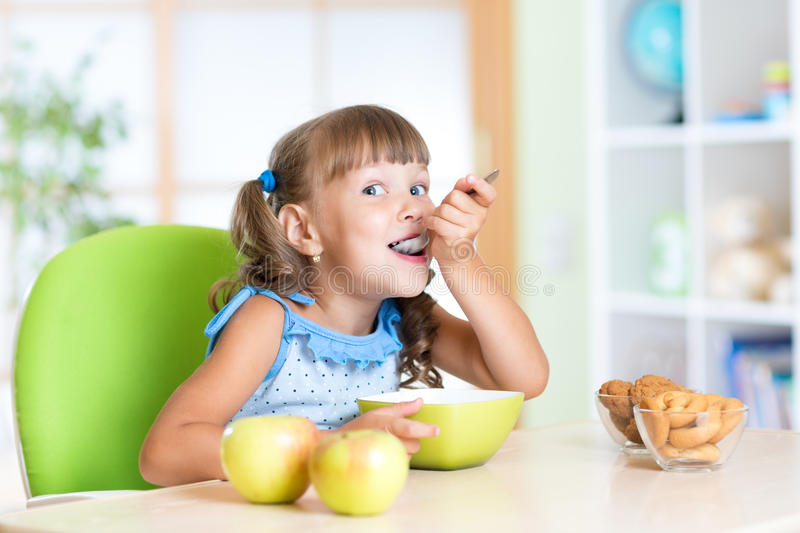 mijn voeding